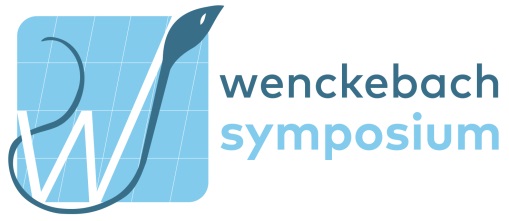 Programma 2018 Programma onderdeelRegistratie & lunch12.00 uurDEEL 1Opening & Inleiding voorzitter cie 12.25  uurUitreiking van de Van Berckelprijs & korte presentatie wetenschappelijk artikel12.35  uurPlenaire (debat)sessie Pact van TerWorm12.45-13.30  uur Parallelle sessies (workshops, ontmoet de vakgroep en pitches) deel 113.35-14.20 uurPAUZE14.20-14.50 uurDEEL 2Parallelle sessies deel 214.50-15.35 uurParallelle sessies deel 315.40-16.25 uurPAUZE16.25-16.55 uurDEEL 3Plenaire Spreker17.10-17.40 uurPlenair transmuraal uur
Spoedstroom 2.0E-health17.40-18.40 uurAfsluiting door Bem Bruls en Kay Liedekerken, huisartsen HOZL-Meditta18.40 uurWine & Dine met muzikale omlijsting door Jazz Combo Heerlen18.50 uur